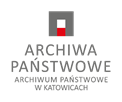 Wniosek o rekompensatę za mienie zabużańskieWniosek o rekompensatę za mienie zabużańskieWniosek o rekompensatę za mienie zabużańskieWniosek o rekompensatę za mienie zabużańskieWniosek o rekompensatę za mienie zabużańskieWniosek o rekompensatę za mienie zabużańskieWniosek o rekompensatę za mienie zabużańskieWniosek o rekompensatę za mienie zabużańskiePotwierdzenie wpływu(wypełnia Archiwum)Potwierdzenie wpływu(wypełnia Archiwum)Formularz proszę wypełnić czytelnie, drukowanymi literami, zgodnie z opisem pólNa jednym formularzu może znajdować się zapytanie dotyczące jednego aktuW przypadku wniosku składanego w imieniu innej osoby należy wskazać interes prawnyFormularz proszę wypełnić czytelnie, drukowanymi literami, zgodnie z opisem pólNa jednym formularzu może znajdować się zapytanie dotyczące jednego aktuW przypadku wniosku składanego w imieniu innej osoby należy wskazać interes prawnyFormularz proszę wypełnić czytelnie, drukowanymi literami, zgodnie z opisem pólNa jednym formularzu może znajdować się zapytanie dotyczące jednego aktuW przypadku wniosku składanego w imieniu innej osoby należy wskazać interes prawnyFormularz proszę wypełnić czytelnie, drukowanymi literami, zgodnie z opisem pólNa jednym formularzu może znajdować się zapytanie dotyczące jednego aktuW przypadku wniosku składanego w imieniu innej osoby należy wskazać interes prawnyFormularz proszę wypełnić czytelnie, drukowanymi literami, zgodnie z opisem pólNa jednym formularzu może znajdować się zapytanie dotyczące jednego aktuW przypadku wniosku składanego w imieniu innej osoby należy wskazać interes prawnyFormularz proszę wypełnić czytelnie, drukowanymi literami, zgodnie z opisem pólNa jednym formularzu może znajdować się zapytanie dotyczące jednego aktuW przypadku wniosku składanego w imieniu innej osoby należy wskazać interes prawnyFormularz proszę wypełnić czytelnie, drukowanymi literami, zgodnie z opisem pólNa jednym formularzu może znajdować się zapytanie dotyczące jednego aktuW przypadku wniosku składanego w imieniu innej osoby należy wskazać interes prawnyFormularz proszę wypełnić czytelnie, drukowanymi literami, zgodnie z opisem pólNa jednym formularzu może znajdować się zapytanie dotyczące jednego aktuW przypadku wniosku składanego w imieniu innej osoby należy wskazać interes prawnyFormularz proszę wypełnić czytelnie, drukowanymi literami, zgodnie z opisem pólNa jednym formularzu może znajdować się zapytanie dotyczące jednego aktuW przypadku wniosku składanego w imieniu innej osoby należy wskazać interes prawnyFormularz proszę wypełnić czytelnie, drukowanymi literami, zgodnie z opisem pólNa jednym formularzu może znajdować się zapytanie dotyczące jednego aktuW przypadku wniosku składanego w imieniu innej osoby należy wskazać interes prawnyPotwierdzenie wpływu(wypełnia Archiwum)Potwierdzenie wpływu(wypełnia Archiwum)A. WnioskodawcaA. WnioskodawcaA. WnioskodawcaA. WnioskodawcaA. WnioskodawcaA. WnioskodawcaA. WnioskodawcaA. WnioskodawcaA. WnioskodawcaA. WnioskodawcaA. WnioskodawcaA. WnioskodawcaImię i nazwisko:Imię i nazwisko:E-mail:E-mail:Ulica, nr domu/ mieszkania:Ulica, nr domu/ mieszkania:Telefon:Telefon:Kod pocztowy:Kod pocztowy:MiejscowośćMiejscowośćB. Przedmiot zamówieniaB. Przedmiot zamówieniaB. Przedmiot zamówieniaB. Przedmiot zamówieniaB. Przedmiot zamówieniaB. Przedmiot zamówieniaB. Przedmiot zamówieniaB. Przedmiot zamówieniaB. Przedmiot zamówieniaB. Przedmiot zamówieniaB. Przedmiot zamówieniaB. Przedmiot zamówieniaProszę o odnalezienie materiałów archiwalnych dotyczących (zaznaczyć właściwe):Proszę o odnalezienie materiałów archiwalnych dotyczących (zaznaczyć właściwe):Proszę o odnalezienie materiałów archiwalnych dotyczących (zaznaczyć właściwe):Proszę o odnalezienie materiałów archiwalnych dotyczących (zaznaczyć właściwe):Proszę o odnalezienie materiałów archiwalnych dotyczących (zaznaczyć właściwe):Proszę o odnalezienie materiałów archiwalnych dotyczących (zaznaczyć właściwe):Proszę o odnalezienie materiałów archiwalnych dotyczących (zaznaczyć właściwe):Proszę o odnalezienie materiałów archiwalnych dotyczących (zaznaczyć właściwe):Proszę o odnalezienie materiałów archiwalnych dotyczących (zaznaczyć właściwe):Proszę o odnalezienie materiałów archiwalnych dotyczących (zaznaczyć właściwe):Proszę o odnalezienie materiałów archiwalnych dotyczących (zaznaczyć właściwe):Proszę o odnalezienie materiałów archiwalnych dotyczących (zaznaczyć właściwe):□ pozostawienia nieruchomości poza obecnymi granicami Rzeczypospolitej Polskiej, ich rodzaju i powierzchni□ posiadania przez niżej wymienione osoby  obywatelstwa polskiego w dniu 1 września 1939 r.□ miejsca zamieszkania po przybyciu na obecne terytorium Rzeczypospolitej Polskiej□ pozostawienia nieruchomości poza obecnymi granicami Rzeczypospolitej Polskiej, ich rodzaju i powierzchni□ posiadania przez niżej wymienione osoby  obywatelstwa polskiego w dniu 1 września 1939 r.□ miejsca zamieszkania po przybyciu na obecne terytorium Rzeczypospolitej Polskiej□ pozostawienia nieruchomości poza obecnymi granicami Rzeczypospolitej Polskiej, ich rodzaju i powierzchni□ posiadania przez niżej wymienione osoby  obywatelstwa polskiego w dniu 1 września 1939 r.□ miejsca zamieszkania po przybyciu na obecne terytorium Rzeczypospolitej Polskiej□ pozostawienia nieruchomości poza obecnymi granicami Rzeczypospolitej Polskiej, ich rodzaju i powierzchni□ posiadania przez niżej wymienione osoby  obywatelstwa polskiego w dniu 1 września 1939 r.□ miejsca zamieszkania po przybyciu na obecne terytorium Rzeczypospolitej Polskiej□ pozostawienia nieruchomości poza obecnymi granicami Rzeczypospolitej Polskiej, ich rodzaju i powierzchni□ posiadania przez niżej wymienione osoby  obywatelstwa polskiego w dniu 1 września 1939 r.□ miejsca zamieszkania po przybyciu na obecne terytorium Rzeczypospolitej Polskiej□ pozostawienia nieruchomości poza obecnymi granicami Rzeczypospolitej Polskiej, ich rodzaju i powierzchni□ posiadania przez niżej wymienione osoby  obywatelstwa polskiego w dniu 1 września 1939 r.□ miejsca zamieszkania po przybyciu na obecne terytorium Rzeczypospolitej Polskiej□ pozostawienia nieruchomości poza obecnymi granicami Rzeczypospolitej Polskiej, ich rodzaju i powierzchni□ posiadania przez niżej wymienione osoby  obywatelstwa polskiego w dniu 1 września 1939 r.□ miejsca zamieszkania po przybyciu na obecne terytorium Rzeczypospolitej Polskiej□ pozostawienia nieruchomości poza obecnymi granicami Rzeczypospolitej Polskiej, ich rodzaju i powierzchni□ posiadania przez niżej wymienione osoby  obywatelstwa polskiego w dniu 1 września 1939 r.□ miejsca zamieszkania po przybyciu na obecne terytorium Rzeczypospolitej Polskiej□ pozostawienia nieruchomości poza obecnymi granicami Rzeczypospolitej Polskiej, ich rodzaju i powierzchni□ posiadania przez niżej wymienione osoby  obywatelstwa polskiego w dniu 1 września 1939 r.□ miejsca zamieszkania po przybyciu na obecne terytorium Rzeczypospolitej Polskiej□ pozostawienia nieruchomości poza obecnymi granicami Rzeczypospolitej Polskiej, ich rodzaju i powierzchni□ posiadania przez niżej wymienione osoby  obywatelstwa polskiego w dniu 1 września 1939 r.□ miejsca zamieszkania po przybyciu na obecne terytorium Rzeczypospolitej Polskiej□ pozostawienia nieruchomości poza obecnymi granicami Rzeczypospolitej Polskiej, ich rodzaju i powierzchni□ posiadania przez niżej wymienione osoby  obywatelstwa polskiego w dniu 1 września 1939 r.□ miejsca zamieszkania po przybyciu na obecne terytorium Rzeczypospolitej Polskiej□ pozostawienia nieruchomości poza obecnymi granicami Rzeczypospolitej Polskiej, ich rodzaju i powierzchni□ posiadania przez niżej wymienione osoby  obywatelstwa polskiego w dniu 1 września 1939 r.□ miejsca zamieszkania po przybyciu na obecne terytorium Rzeczypospolitej PolskiejOraz wydanie uwierzytelnionych kopii odnalezionych materiałówOraz wydanie uwierzytelnionych kopii odnalezionych materiałówOraz wydanie uwierzytelnionych kopii odnalezionych materiałówOraz wydanie uwierzytelnionych kopii odnalezionych materiałówOraz wydanie uwierzytelnionych kopii odnalezionych materiałówOraz wydanie uwierzytelnionych kopii odnalezionych materiałówOraz wydanie uwierzytelnionych kopii odnalezionych materiałówOraz wydanie uwierzytelnionych kopii odnalezionych materiałówOraz wydanie uwierzytelnionych kopii odnalezionych materiałówOraz wydanie uwierzytelnionych kopii odnalezionych materiałówOraz wydanie uwierzytelnionych kopii odnalezionych materiałówOraz wydanie uwierzytelnionych kopii odnalezionych materiałówB1. Informacje o osobach przesiedlonychB1. Informacje o osobach przesiedlonychB1. Informacje o osobach przesiedlonychB1. Informacje o osobach przesiedlonychB1. Informacje o osobach przesiedlonychB1. Informacje o osobach przesiedlonychB1. Informacje o osobach przesiedlonychB1. Informacje o osobach przesiedlonychB1. Informacje o osobach przesiedlonychB1. Informacje o osobach przesiedlonychB1. Informacje o osobach przesiedlonychB1. Informacje o osobach przesiedlonychImię i nazwiskoDataurodzeniaDataurodzeniaImięojcaImięojcaImię i nazwiskoDataurodzeniaDataurodzeniaImięojcaImięojcaImię i nazwiskoDataurodzeniaDataurodzeniaImięojcaImięojcaImię i nazwiskoDataurodzeniaDataurodzeniaImięojcaImięojcaStopień zamieszkania ww. osób do wnioskodawcyStopień zamieszkania ww. osób do wnioskodawcyB2. Informacje o repatriacjiB2. Informacje o repatriacjiB2. Informacje o repatriacjiB2. Informacje o repatriacjiB2. Informacje o repatriacjiB2. Informacje o repatriacjiB2. Informacje o repatriacjiB2. Informacje o repatriacjiB2. Informacje o repatriacjiB2. Informacje o repatriacjiB2. Informacje o repatriacjiB2. Informacje o repatriacjiAdres zamieszkania przed wysiedleniem (miejscowość, gmina, powiatAdres zamieszkania przed wysiedleniem (miejscowość, gmina, powiatOpis pozostawionego mieniaOpis pozostawionego mieniaMiejsce przekroczenia granicyMiejsce przekroczenia granicyData przekroczenia granicyData przekroczenia granicyData przekroczenia granicyData przekroczenia granicyPunkt Państwowego Urzędu Repatriacyjnego, w którym nastąpiła rejestracjaPunkt Państwowego Urzędu Repatriacyjnego, w którym nastąpiła rejestracjaData rejestracji z PURData rejestracji z PURData rejestracji z PURData rejestracji z PURAdres zamieszkania po przekroczeniu granicyAdres zamieszkania po przekroczeniu granicyData zameldowaniaData zameldowaniaData zameldowaniaData zameldowaniaC. Cel ZamówieniaOświadczam, że wniosek składam w związku z ubieganiem się o rekompensatę na podstawie ustawy z dnia 8 lipca 2005 r. o realizacji prawa do rekompensaty z tytułu pozostawienia nieruchomości poza obecnymi granicami Rzeczypospolitej Polskiej.D. Koszty realizacji zamówieniaD. Koszty realizacji zamówieniaPolityka RODO dostępna jest na stronie BIP Archiwum Państwowego w KatowicachOgólne warunki świadczenia usług i ceny z tego tytułu określają Regulamin usług świadczonych w Archiwum Państwowym w Katowicach oraz Cennik usług świadczonych prze Archiwum Państwowe w KatowicachPolityka RODO dostępna jest na stronie BIP Archiwum Państwowego w KatowicachOgólne warunki świadczenia usług i ceny z tego tytułu określają Regulamin usług świadczonych w Archiwum Państwowym w Katowicach oraz Cennik usług świadczonych prze Archiwum Państwowe w Katowicach………………………………………………………data………………………………………………………podpis